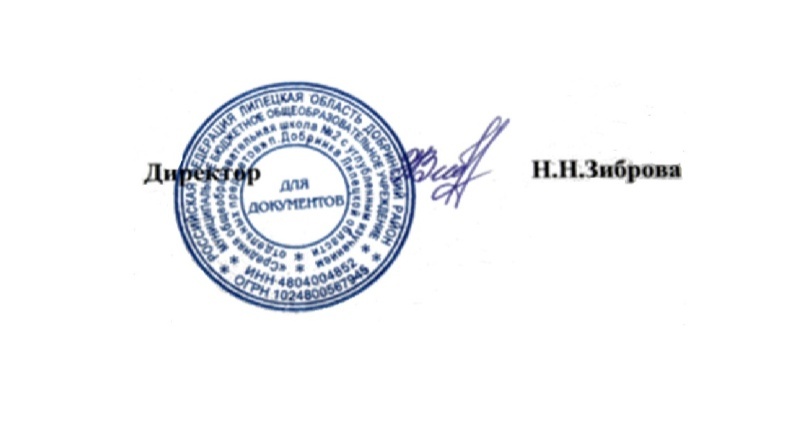 Положение о порядке и условиях  установлениявыплат стимулирующего характера  работникам МБОУ СОШ №2 п.ДобринкаОбщие положения.1. Выплаты стимулирующего характера, размеры и условия их осуществления, устанавливаются коллективным договором, настоящим Положением, в соответствии с Перечнем видов выплат стимулирующего характера, утвержденным  Постановлением  администрации Добринского муниципального района от 18.10.2010г  № 856  «О компенсационных и стимулирующих выплатах работникам районных муниципальных учреждений образования»   (в ред.постановлений администрации Добринского муниципального района Липецкой области от 18.07.2011 N539,от 21.04.2015 N258);  Постановлением  администрации Добринского муниципального района  18.10.2010г № 855 «О компенсационных и стимулирующих выплатах руководителям, их заместителям и главным бухгалтерам районных муниципальных образований», ( в редакции постановлений администрации Добринского муниципального района Липецкой области  от 16.10.2012г N886,  от  26.01.2015г. N30.от 27.04.2018 N 389).II. Порядок и условия установлениявыплат стимулирующего характера2. В целях поощрения работников учреждения за выполненную работу в соответствии с Перечнем видов выплат стимулирующего характера для работников учреждения устанавливаются следующие виды выплат стимулирующего характера:- выплаты за интенсивность, высокие результаты работы;- выплаты за наличие квалификационной категории (за исключением педагогических работников, указанных в Постановлении  администрации Добринского муниципального района от 18.10.2010г  № 856  «О компенсационных и стимулирующих выплатах работникам районных муниципальных учреждений образования»;- выплаты за наличие государственной награды - почетного звания «Заслуженный» или «Народный», ученой степени кандидата наук, доктора наук  и работающим по соответствующему профилю;- выплаты за выслугу лет (руководителю, заместителям руководителя, главному бухгалтеру, библиотекарю, медицинскому персоналу);- выплаты водителям автомобиля за классность, безаварийную работу;- премиальные выплаты по итогам работы.3.  Решение об установлении ежемесячных выплат стимулирующего характера руководителю учреждения принимается учредителем, другим работникам – руководителем учреждения по согласованию с выборным органом первичной профсоюзной организации, либо с  иным представительным органом работников.4. Выплаты за интенсивность, высокие результаты работы выплачиваются:* руководителям от 60 до 120% должностного оклада;* заместителям руководителя от 50 до 110% должностного оклада;* главным бухгалтерам от 50 до 100% должностного оклада.Выплаты  за интенсивность, высокие результаты труда,  при назначении впервые на должность руководителя, заместителя руководителя и главного бухгалтера устанавливается в минимальном размере. 5. Ежемесячные выплаты за интенсивность, высокие результаты работы заместителям директора и главному бухгалтеру устанавливаются за выполнение следующих показателей (% от должностного оклада):1) Заместителям директора по учебно-воспитательной работе:- позитивная динамика учебных достижений обучающихся  по курируемым заместителем руководителя предметам, направлениям -10%- положительная динамика количества педагогических работников, активно применяющих современные образовательные технологии-10%- наличие у заместителя руководителя системы учета как нормативных (оценки, призовые места), так и ненормативных достижений обучающихся (степень социальной активности, ответственности и т.д.)-10%- результативность выполнения  плана мониторинга образовательного процесса, плана воспитательной работы-10%- наличие нововведений, переведенных в режим функционирования в результате успешной апробации под руководством заместителя руководителя-10%- организация работы, направленной на доступность и открытость информации об учреждении-10%- разработка педагогическими работниками учебно-методических пособий (рекомендации) под руководством курирующего заместителя руководителя-10%- наличие выступлений, подготовленных курируемыми заместителем педагогами, на различных профессиональных форумах (педагогических советах, семинарах, конференциях и др.)-10%-наличие открытых уроков (занятий), проведенных курируемыми заместителем руководителя педагогами-10%- наличие авторских публикаций-10%- разработка в течение года методических пособий (рекомендаций, положений и т.д.) для внутреннего пользования-10%- организация питания обучающихся в соответствии с утвержденными нормативами-30%2) Главному бухгалтеру:-  за работу с персональными данными сотрудников -20%- за обеспечение безопасности хранения, обработки и передачи информации в финансовые органы федерального казначейства в системе электронного документооборота с использованием ЭЦП, представление бухгалтерской и налоговой отчетности в системе электронного документооборота-20%- за организацию финансового контроля-25%- за осуществление работы по внедрению стандартов бухгалтерского учета-25%- за целевое и рациональное использование бюджетных средст-10%6. Ежемесячная выплата заместителям директора ,  главному бухгалтеру, бухгалтеру за выслугу лет устанавливается в процентах к должностному окладу в следующих размерах:от 1 до 5 лет – 10%;от 5 до 10 лет – 20%;от 10 до 15 лет – 25%;свыше 15 лет – 30%.При установлении выплаты за выслугу лет заместителям директора, главному бухгалтеру учитываются периоды:- замещения государственных должностей и должностей государственной службы РФ;- замещения муниципальных должностей и должностей муниципальной службы РФ;- работы на выборных должностях на постоянной основе в органах государственной власти и органах местного самоуправления;- работы в отрасли образования или по специальности.библиотекарю за выслугу лет устанавливается в процентах к должностному окладу в следующих размерах:от 1 до 5 лет-20%от 5 до 10 лет – 25%от 10 до 15 лет- 30%от 15 до 20 лет-35%;20 и более лет- 40%         7. Ежемесячные выплаты за интенсивность устанавливаются в процентах от оклада всем категориям работников за исключением педагогических работников 7.1) Заведующему хозяйством: > за поддержание и обеспечение работоспособности имущественного комплекса учреждения-20%> за организацию и контроль своевременности и качества ремонтных работ-25%> за организацию контроля своевременности и правильности расходования  дезсредств-60%> за ведение документации, связанной с материальной ответственностью-20%> за отсутствие замечаний по санитарно-техническому состоянию помещений и прилегающей территории-25%> за обеспеченность учреждения средствами противопожарной , анититеррористической защиты в соответствии с требованиями организации противопожарной и антитеррористичекой безопасности, обеспечение их рабочего состояния-25%> за организацию контроля за соблюдением техническими работниками правил техники  безопасности, противопожарной безопасности, электробезопасности-25%> за отсутствие замечаний по учету и хранению продуктов питания, ведения отчетов по их расходованию -10%7.2) Бухгалтеру:> за работу с персональными данными сотрудников и с документами строгой отчётности-20%> за оперативную и качественную подготовку информации, необходимой  для предоставления бухгалтерской, статистической, налоговой и иной отчетности-30%> за работу в системе электронного документооборота-20%7.3) Делопроизводителю:> за работу с персональными данными сотрудников-55%> за ведение учета личного состава организации, учета и хранения трудовых книжек-50%> за организационное и техническое сопровождение работы по приёму обращений от физических и юридических лиц-30%> за работу с документами строгой отчётности и обеспечение безопасности хранения и обработки информации в электронном виде-65%>за  ведение табеля учета рабочего времени -30%7.4) Рабочему по комплексному обслуживанию здания> за отсутствие замечаний  по обеспечению  пропускного режима-10%> за отсутствие замечаний на нарушение техники безопасности-10%>за отсутствие замечаний на несоблюдение правил пожарной безопасности-10%.> за сохранность материалом, инструментов, моющих средств-10%> за отсутствие замечаний на несвоевременное и некачественное выполнение должностных обязанностей-10%> за отсутствие замечаний на нарушение трудовой дисциплины-10%>за работу с дезсредствами. -10%7.5) Водителю  автобуса:> за интенсивный разъездной характер работ-45%> за поддержание транспортного средства в надлежащей технической исправности (выполнение обязанностей слесаря-авторемонтника)-80%> за обеспечение своевременной мойки транспортного средства-20% > за безаварийную работу -50%> за подвоз из более, чем 2-х сельских поселений-49%7.6) Рабочему по обслуживанию и  текущему ремонту зданий и сооружений> за отсутствие замечаний  по обеспечению  пропускного режима-10%> за отсутствие замечаний на нарушение техники безопасности-10%>за отсутствие замечаний на несоблюдение правил пожарной безопасности.- 10%> за сохранность материалом, инструментов, моющих средств10%-> за отсутствие замечаний на несвоевременное и некачественное выполнение должностных обязанностей.- 10%> за отсутствие замечаний на нарушение трудовой дисциплины.- 10%7.7) Слесарю> за исправность и сохранность  оборудования и имущества образовательного учреждения-38%> за профессионализм и оперативность решения вопросов - 30%7.8)ГардеробщикуОтсутствие замечаний  по обеспечению  пропускного режима.- 10%> за отсутствие замечаний на нарушение техники безопасности.- 10%> за сохранность  одежды  и обуви учащихся. .- 10%> за отсутствие замечаний на нарушение трудовой дисциплины.- 10%>за своевременное и качественное обслуживание  раздевалки- 10%7.9)Сторожу> за отсутствие замечаний на санитарно-техническое состояние территории .- 10%> за отсутствие обоснованных жалоб на работу .- 10%>за отсутствие замечаний на несоблюдение правил пожарной безопасности -10%>  за отсутствие случаев кражи по вине сторожа. -10%> за отсутствие случаев получения травм вследствие содержания территории в ненадлежащем состоянии -10% 7.10)Дворнику> за отсутствие замечаний на санитарно-техническое состояние территории -10%> за отсутствие обоснованных жалоб на работу-10%>  за отсутствие замечаний на несоблюдение правил пожарной безопасности. -10%> за качественную  уборку территории учреждения-10%> за отсутствие случаев получения травм вследствие содержания территории в ненадлежащем состоянии  -10%> за сохранность инвентаря-10%7.11) Подсобному рабочему> за отсутствие замечаний на санитарное состояние помещений. -10%> за отсутствие замечаний на не соблюдение условий содержания посуды для питания детей. -10%> за отсутствие замечаний со стороны проверяющих органов. -10%> за  работу с дезсредствами-10%7.12)Помощнику воспитателя    > за отсутствие замечаний на санитарное состоянии помещений. -30%> за отсутствие обоснованных жалоб на обслуживание детей. -54%> за отсутствие замечаний на несоблюдение условий содержания посуды для питания детей. -20%> за отсутствие случаев травм воспитанников во время занятий, прогулок, оздоровительных мероприятий. -20%> за активное участие в осуществлении воспитательных функций во время проведения занятий с детьми-20%.> за отсутствие замечаний на отсутствие маркировки мягкого инвентаря-20%7.13) Библиотекарю:  > за наличие ученических творческих проектов, сопровождаемых библиотекарем-40%> за работу с библиотечным фондом-30%> за оформление тематических выставок-30%>  за проведение анализа по определению читательских потребностей учащихся и уровня их читательской активности- 30%> за увеличение доли учащихся,  пользующихся учебной, справочной и художественной литературой из библиотечного фонда в сравнении с предыдущим годом-23%> за выслугу лет устанавливается в процентах к должностному окладу (свыше 30 лет) -40%   7.14) Музыкальному руководителю ГДО> за выявление творческих способностей детей и их сопровождение на выступлениях-18%> за реализацию мероприятий, обеспечивающих взаимодействие с родителями воспитанников-15%> за создание элементов образовательной инфраструктуры-15%7.15)Инструктору по физической культуре  ГДО> за качественную организацию и проведение спартакиад, соревнований, турниров с воспитанниками-25%> за эффективное взаимодействие с учреждениями спорта и дополнительного образования спортивной направленности-20%> за охват воспитанников физкультурно-оздоровительной и спортивно-массовой работой в режиме  учебного и внеучебного времени-20%> за  результативную подготовку команд для участия в соревнованиях различного уровня (муниципального, регионального)-20%7.16) Повар> за отсутствие замечаний на условия приготовления пищи-50%> за отсутствие недостач и излишек по результатам контрольных взвешиваний -50% > за отсутствие случаев пищевого отравления в следствии некачественного приготовления пищи-40%> за отсутствие замечаний на условие хранения продуктов-25%7.17) Машинист по стирке белья> за отсутствие замечаний на санитарное состояние помещений-50%> за отсутствие обоснованных жалоб со стороны проверяющих органов-40%> за работу с препаратами, стирально-моющими средствами-30% > за отсутствие замечаний по учету, хранению товарно-материальных ценностей, ведению отчетной  документации по их движению-26%7.18) Оператор газовой котельной> за соблюдение установленных лимитов потребления	теплоэнергоносителей-10%	> за отсутствие замечаний на обеспечение температурного режима помещений-10%> за отсутствие замечаний на несоблюдение правил пожарной безопасности-10%> за отсутствие случаев остановки работы котлов, счетчиков учета теплоэнергоносителей по вине работников-20%      	8 .  Выплаты стимулирующего характера, устанавливаемые педагогическим работникам за высокие результаты труда по результатам выполнения следующих показателей:8.1 Учитель	8.2 Педагог - психолог, социальный педагог, учитель-логопед8.3 Методист8.4 Воспитатель9.  Выплаты молодым специалистам педагогическим работникам (за интенсивность труда) в течение первых пяти лет работы после окончания организаций высшего или среднего профессионального образования устанавливаются в размере не менее:          - 50% процентов от, ставки заработной платы (с учетом повышающего коэффициента), оклада в первые два года работы,       - 30 % процентов от ставки заработной платы (с учетом повышающего коэффициента), оклада за третий, четвёртый и пятый год работы	- за  съем жилья  6000 рублей .10.  Выплаты за наличие государственных наград и ученой степени устанавливаются в следующих размерах:        - при наличии государственной награды - почетного звания «Заслуженный», ученой степени кандидата наук, и работающим по соответствующему профилю - в размере 25% должностного оклада;       - при наличии государственной награды - почетного звания «Народный», ученой степени доктора наук и работающим по соответствующему профилю - в размере 40% должностного оклада;       При наличии нескольких почетных званий и ученой степени стимулирующая выплата устанавливается по одному из оснований.11. Выплаты за выслугу лет медицинским работникам и работникам библиотек устанавливаются в соответствии с нормативными правовыми актами в сфере здравоохранения и культуры.12. Выплаты водителям за классность устанавливается в следующих размерах:I класс в размере 25% процентов тарифной ставки;II класс в размере 10% процентов тарифной ставки.13. Стимулирующая надбавка за общественную и социально-значимую работу в интересах коллектива устанавливается председателю первичной профсоюзной организации в размере не менее 10% от ставки заработной платы (должностного оклада).14. Оценка выполнения утвержденных показателей результативности работы педагогических работников осуществляется два раза в год: в августе – по итогам второго полугодия предыдущего учебного года, в январе – по итогам первого полугодия текущего учебного года рабочей комиссией образовательного учреждения, созданной для этих целей, с участием органа государственно-общественного самоуправления образовательного учреждения и выборного органа первичной профсоюзной организации (при его отсутствии  иного представительного органа работников).    	Оценка результативности  работы руководителя образовательного учреждения осуществляется рабочей комиссией, созданной для этих целей, учредителем.    Каждый педагогический работник учреждения представляет в рабочую комиссию аналитическую справку о работе по выполнению критериев и показателей за соответствующий период. За период работы с января по август аналитическая справка представляется к 5 сентября, за сентябрь-декабрь – к 25 декабря. Аналитическая справка должна содержать текстовую часть (краткий анализ работы с приведением конкретных цифр, процентов, фамилий учащихся и др.) и анализ выполнения утвержденных показателей. Для регистрации входящих и исходящих документов рабочая комиссия оформляет журнал регистрации входящих и исходящих документов, который пронумеровывается и прошнуровывается ответственным работником, на последней странице журнала производится надпись: «В данном журнале пронумеровано и прошнуровано (указывается количество страниц) страниц»,  который находится на ответственном хранении у председателя рабочей комиссии.   Журнал заверяется подписью руководителя образовательного учреждения и печатью. При изменении состава рабочей комиссии и председателя указанный журнал и соответствующие документы передаются новому составу рабочей комиссии по акту приема-передачи документов. Наименование журнала вносится в перечень номенклатуры дел образовательного учреждения. Результаты оценки оформляются оценочными листами утвержденной формы по каждому педагогическому работнику (приложение № 1). Оценочные листы составляются педагогическими работниками в одном экземпляре. На основе результатов оценочных листов составляется сводный оценочный лист (приложение № 2). Результаты оценки заносятся в протокол утверждения сводного оценочного листа выполнения утвержденных показателей результативности работы педагогических работников учреждения на соответствующий период. Протокол составляется в одном экземпляре и подписывается председателем и членами рабочей комиссии с указанием фамилии, имени, отчества председателя и членов рабочей комиссии, номера и даты. В случае запроса педагогического работника о выдаче копии оценочного листа, ему выдается копия оценочного листа, заверенная подписью руководителя  учреждения и печатью.	Руководитель учреждения копию протокола с листом согласования (приложение № 3) и сопроводительным письмом передает для рассмотрения и согласования в орган государственно-общественного самоуправления и выборный орган первичной профсоюзной организации (при его отсутствии в иной представительный орган работников).В листе согласования протокола председатель органа государственно-общественного самоуправления и председатель выборного органа первичной профсоюзной организации (при отсутствии иного представительного органа работников) ставят свои подписи и дату согласования и передают в  учреждение.После получения листа согласования протокола с органом государственно-общественного самоуправления и выборным органом первичной профсоюзной организации (при его отсутствии иного представительного органа работников) руководитель учреждения издает приказ о выплатах за высокие результаты труда педагогическим работникам учреждения за соответствующий период и передает его с приложением оригиналов протокола и оценочных листов в бухгалтерию для их начисления. В случае несогласия работника с результатами оценки в течение 5 дней с момента ознакомления его с оценочным листом с его баллами, работник вправе подать, а комиссия обязана принять обоснованное письменное заявление о несогласии с оценкой результативности его профессиональной деятельности. Основанием для подачи такого заявления может быть только факт (факты) нарушения установленных настоящими рекомендациями  норм, а также технические ошибки при работе с текстами, таблицами, цифровыми данными и т.п. Апелляции работников образовательного учреждения по другим основаниям комиссией не принимаются и не рассматриваются. Комиссия обязана осуществить проверку обоснованности заявления педагогического работника учреждения и дать ему ответ по результатам проверки в течение 5 дней после принятия заявления. В случае установления в ходе проверки факта нарушения норм настоящих рекомендаций, повлекшего ошибочную оценку профессиональной деятельности педагогического работника, выраженную в оценочных баллах, комиссия принимает меры для исправления допущенного ошибочного оценивания. По истечении 10 дней после заседания комиссии решение комиссии об утверждении оценочного листа вступает в силу. 15.  Поощрительные выплаты из стимулирующей части фонда оплаты труда   могут быть снижены,   в следующих случаях:> При наличии обоснованных претензий родителей, учащихся, администрации, классных руководителей, педагогов к работнику > Нарушение норм профессионального поведения.> Несоблюдение  санитарно-гигиенических требований организации УВП.> Удаление учащихся с уроков.> Перестановка или отмена учебных занятий, кружков, спортивных секций, классных часов без разрешения администрации.> Пропуски  без уважительной причины собраний трудового коллектива, семинаров, совещаний, педсоветов, общешкольных родительских собраний, общешкольных мероприятий, коллективных массовых дел работников.> Низкие результаты контрольных административных срезов по сравнению с четвертными оценками, и оценками за текущие контрольные работы.> Несоответствие результатов внешней экспертизы оценки качества образования с текущими отметками обучающихся.> Наличие дисциплинарного  взыскания в виде замечания, выговора. 16. Размер уменьшения стимулирующих выплат может составлять  до 50% от назначенных.17. Стимулирующие выплаты могут   уменьшаться в размере на срок от 1 до 6 месяцев.III. Условия и порядок премирования3.1  Премирование заместителей директора и главного бухгалтера по итогам работы за квартал и полугодие осуществляется с учетом личного их вклада в реализацию задач и функций, возложенных на учреждение, а также выполнения обязанностей, предусмотренных трудовым договором.3.2  Премирование заместителей директора и главного бухгалтера по итогам работы за год осуществляется на основании отчета о выполнении целевых показателей деятельности учреждения, финансовых показателей государственного задания за соответствующий отчетный период, представляемого в срок и по форме, установленной управлением образования и науки Липецкой области.Выплата премии директору осуществляется по приказу начальника отдела образования администрации Добринского муниципального района, заместителям директора и главному бухгалтеру – по приказу директора.3.3 При определении размера премии по итогам работы за квартал и полугодие основанием для невыплаты премии заместителям директора и главному бухгалтеру являются:- прогул, появление на работе в состоянии алкогольного, наркотического или иного токсического опьянения;- нанесение учреждению своими действиями и (или) и бездействием материального ущерба, в том числе в результате нецелевого использования средств, предусмотренных планом финансово-хозяйственной деятельности учреждения;3.4 При определении размера премии по итогам работы за квартал и полугодие основанием для снижения премии заместителям директора и главному бухгалтеру являются:- наложение дисциплинарного взыскания за неисполнение или ненадлежащее исполнение возложенных трудовых обязанностей;- наличие в отчетном периоде обоснованных жалоб граждан.Снижение размера премии заместителям директора и главному бухгалтеру за наложенное дисциплинарное взыскание, за наличие обоснованных жалоб граждан допускается не более чем на 30%.3.5 При определении размера премии по итогам работы за год основанием для снижения размера премии заместителям директора и главному бухгалтеру являются:-невыполнение государственного задания;
несвоевременное представление отчетов о выполнении целевых показателей деятельности учреждения и о выполнении количественных показателей и показателей качества, финансовых показателей государственного задания учреждением за соответствующий отчетный период.Снижение размера премии за год осуществляется пропорционально проценту невыполнения государственного задания.Снижение размера премии за несвоевременное представление отчетов о выполнении целевых показателей деятельности учреждения и о выполнении количественных показателей и показателей качества, финансовых показателей государственного задания учреждением допускается не более чем на 30%.3.6 Премии заместителям директора и главному бухгалтеру по итогам работы за квартал, полугодие и год выплачиваются за счет средств, предусмотренных на оплату труда планом финансово-хозяйственной деятельности, в размере не более 6 должностных окладов в год с учетом выплат компенсационного и стимулирующего характера.3.7 Премии за счет экономии средств по фонду оплаты труда заместителям директора и главному бухгалтеру выплачиваются за высокие результаты работы и в связи с профессиональным праздником.3.8 Премия за счет средств, полученных от приносящей доход деятельности, выплачивается по итогам работы за квартал, при условии наличия в учреждении таких средств.3.9 Премии за счет средств, получаемых от приносящей доход деятельности, заместителям директора и главному бухгалтеру выплачиваются в размере 80% трехкратной среднемесячной заработной платы, сложившейся в учреждении за предыдущий год, - для заместителей руководителей и главных бухгалтеров.На премирование директора, заместителей директора и главного бухгалтера ежеквартально направляется не более 9% средств, получаемых от приносящей доход деятельности (с учетом размера начислений на оплату труда).3.10 Премии заместителям директора и главному бухгалтеру выплачиваются за фактически отработанное время, включая период нахождения в ежегодном оплачиваемом отпуске. В случае увольнения заместителей директора и главного бухгалтера до истечения отчетного периода, за который осуществляется премирование, премия выплачивается за фактически отработанное время, включая период нахождения в ежегодном оплачиваемом отпуске, при условии увольнения по уважительной причине. 3.11 Премии за высокие результаты работы и в связи с профессиональным праздником работникам выплачиваются за счет средств, предусмотренных на оплату труда планом финансово-хозяйственной деятельности учреждения. На премирование работников (за исключением заместителей руководителя и главного бухгалтера) направляется не более 5% от фонда оплаты труда учреждения. 3.12. Премирование заместителя руководителя и главного бухгалтера осуществляется в порядке,  предусмотренном Положением  «О компенсационных и стимулирующих выплатах руководителям, их заместителям и главным бухгалтерам районных муниципальных образований»,  принятого  Постановлением администрации Добринского муниципального района от 18.10.2010г № 855.3.13.  Решение о выплате премии (в том числе о её уменьшении)  оформляется приказом  по учреждению.  3.14 Премии работникам выплачиваются на основании приказа директора за фактически отработанное время.3.15 При назначении премиальных выплат работнику учитываются следующие показатели:- оперативность и профессионализм в решении вопросов, связанных с выполнением важных и сложных заданий;- внесение сотрудниками инициативных предложений по совершенствованию деятельности учреждения;- активное участие в мероприятиях, проводимых учреждением;- представление опыта на публичных мероприятиях в сфере образования (форумах, открытых уроках, семинарах и т.д.) и в средствах массовой информации;- качественное планирование и своевременная сдача отчетности в рамках финансово-хозяйственной деятельности;- своевременное и качественное выполнение своих функциональных обязанностей, предусмотренных трудовым договором и должностной инструкцией, а также поручений, заданий, приказов:3.16 Основанием для невыплаты премии является:- прогул, появление на работе в состоянии алкогольного, наркотического или иного токсического опьянения;- нанесение учреждению своими действиями и (или) и бездействием материального ущерба.3.17  Основанием для снижения размера премии является:- несоблюдение установленных сроков выполнения поручений,  заданий, приказов, положений должностных обязанностей;- нарушение трудовой дисциплины.Снижение размера премии допускается не более чем на 50%.3.18 Основанием для начисления или лишения премии является приказ директора. Полное или частичное лишение премии производится за тот же период, в котором совершено упущение в работе.3.19  Денежные средства, полученные в рамках приносящей доход деятельности, в размере до 70%  могут расходоваться на выплату заработной платы, надбавок, доплат, премий и материальной помощи работникам (включая начисления на выплаты по оплате труда).3.20 При установлении надбавок, определении размера премии в рамках средств, полученных от приносящей доход деятельности, работникам используются следующие критерии:- качество выполнения функциональных обязанностей в соответствии с должностной инструкцией;- проявление творческой инициативы, самостоятельности, ответственного отношения к профессиональному долгу;- выполнение особо важной работы, активное участие в мероприятиях, проводимых в соответствии с планом работы учреждения и учредителя;- успешное выполнение плановых показателей;- соблюдение норм трудовой дисциплины, Устава, правил внутреннего трудового распорядка, требований охраны труда, техники безопасности и иных локальных нормативных актов учреждения.        IV. Порядок и условия оказанияматериальной помощи и социальных выплат работникам 4.1. Материальная помощь в течение календарного года предоставляется по следующим основаниям:- в связи с рождением ребенка у сотрудника-10000 рублей- в связи с юбилейными дата (50-,60-летием) со дня рождения-10000 рублей- в связи с уходом на пенсию по старости-25000 рублей- в особых случаях (несчастный случай, смерть работника, его родителей, детей, стихийных бедствий, продолжительная (свыше 1,5 месяцев) болезнь сотрудника и (или) членов его семьи)-10000 рублей	Основанием для оказания материальной помощи является заявление работника.  Приложение № 1            (составляется работником) ОЦЕНОЧНЫЙ ЛИСТоценки выполнения утвержденных показателей результативности работы __________________________________________________________________			(указывается должность, фамилия, имя, отчество работника) на выплату стимулирующих выплат за высокие результаты труда за период работы с_____________________________________                               ( указывается период работы) Настоящий оценочный лист составлен в одном экземпляре. «______»______________ 2019   г.           (подпись)                       (Ф.И.О. работника) «Принято»  «_____»__________ 2019   г. Фамилия, имя, отчество и подпись члена рабочей группы, ответственного за прием оценочных листов и аналитических отчетов от педагогических работников  учреждения.                           								Приложение № 2(составляется рабочей комиссией) СВОДНЫЙ ОЦЕНОЧНЫЙ ЛИСТоценки выполнения утвержденных показателей результативности работы педагогических работников __________________________________________________________________			(указывается наименование учреждения) на выплату стимулирующих выплат за высокие результаты труда за период работы с___________________________________________			(указывается период работы) Настоящий сводный оценочный лист составлен в одном экземпляре.Председатель рабочейкомиссии 							(Ф.И.О.) 				       (подпись) Члены рабочей комиссии:					(Ф.И.О.) «_____»__________ 2019   г.  										Приложение № 3ЛИСТ  СОГЛАСОВАНИЯпротокола утверждения сводного оценочного листа оценки выполнения утвержденных показателей результативности работы педагогических работников ___________________________________________________ 				(наименование  учреждения)за период работы с ___________________________ 2019 г. Руководитель учреждения 						(подпись)                                         (Ф.И.О.) Протокол согласован: Дата получения протокола учреждением после согласования «____»__________2019 г. 		_____________________       (Ф.И.О.) 					                        (подпись) ПРОТОКОЛутверждения сводного оценочного листа оценки выполнения утвержденных критериев и показателей результативности работы педагогических работников _____________________________________________________________(наименование учреждения)за период работы с ___________________________ 2019 г.	Нами, членами рабочей комиссии по оценке выполнения утвержденных критериев и показателей результативности работы педагогических работников осуществлена работа по оценке деятельности педагогических работников за период с__________2019 года.Настоящий протокол составлен в одном экземпляре. Председатель рабочейкомиссии 							                              (Ф.И.О.) 				       (подпись) Члены рабочей комиссии:		(подписи)		                    (Ф.И.О.) «_____»__________ 2019   г. Принято на общем собрании трудового коллектива. Протокол №3 от 27.06.2020гПринято с учетом мотивированного мнения профсоюзного комитета.   Председатель профкома________Сергеева З.И.Протокол № 8 от 27.06.2020гУтверждено 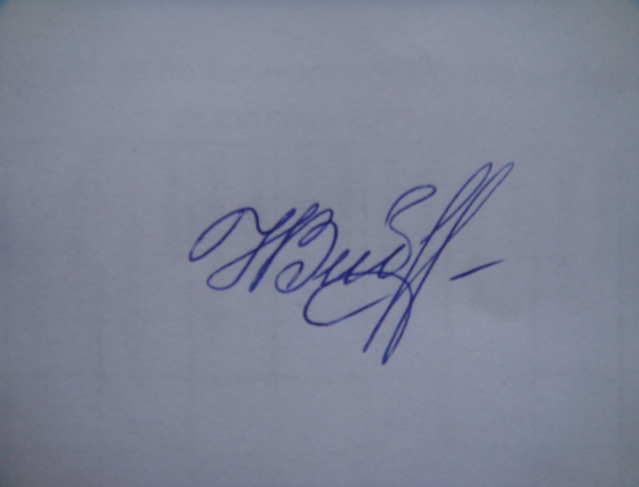 приказ  от 27.06.2020г.    №183.№ п/пНаименование показателяУтверждено %выполненоУчитель 1За соответствие результатов внутренней и внешней экспертизы качества образования достижений обучающихся (не менее 70% обучающихся в классе ) по результатам ВПР, ГИА (за класс)52За реализацию  программ профильного или углубленного обучения в профильных классах 153За применение в образовательном процессе дистанционных технологий, электронного обучения (устанавливается на период применения дистанционных технологий, электронного обучения)154За работу с учащимися с особыми образовательными потребностями (учащимися, испытывающими трудности в обучении, одаренными детьми) (за параллель)55За ведение документации в электронной форме 106За руководство учебными проектами учащихся (10-11 кл)                                    до 4 проектов                                 до 5-8 проектов		       свыше 8  проектов510157За руководство учебными проектами учащихся (1-9 классов):                           до 8 проектов		свыше 8 проектов358За  проведение занятий в рамках внеурочной деятельности   (при наличии программы курсов внеурочной деятельности) 1 (за каждое занятие)9За выполнение обязанностей по охране прав детства (организацию профилактической  работы с  детьми из социально неблагополучных семей)1010За наставничество над молодыми педагогами в течение двух лет 1011За участие\ победу  в профессиональных конкурсах11Всероссийского уровня20\5011регионального уровня15\4011муниципального уровня10\2512За наличие победителей \ призеров различных этапов  всероссийской олимпиады школьников (выплата назначается за каждого победителя или призера)12Всероссийский этап150\10012региональный этап80\4012муниципальный этап20\1013За результативность участия (победитель\призер) в региональных и заключительных этапах  Всероссийских соревнований (игр) школьников: «Президентские состязания», «Президентские спортивные игры»; областной спартакиаде среди учащихся; финале областной военно-спортивной игры «Патриот»13Всероссийский этап80\5013региональный этап40\3013муниципальный этап20\1014За участие в сдаче норм ГТО315За наличие грамот и наград:15За звание «Заслуженный учитель РФ»2515За звание «Народный учитель РФ»4015За отраслевые награды: нагрудный знак «Отличник народного просвещения», «Отличник просвещения СССР», «Почетный работник общего образования РФ», «Отличник физической культуры и спорта», «Заслуженный работник образования Липецкой области »(не имеющим звания «Заслуженный учитель РФ», «Народный учитель РФ»)2015За грамоту Министерства образования РФ (Министерства просвещения РФ), не имеющим звания и отраслевых наград 10№ п/пНаименование показателяРазмер выплаты (%) выполнено1За снижение доли обучающихся с проблемами в развитии, поведении в сравнении с предыдущим периодом152За снижение количества правонарушений в сравнении с предыдущим периодом103За наличие проведенных мероприятий, направленных на развитие социальных инициатив обучающихся54За увеличение количества обращений педагогов за консультациями к специалисту по вопросам развития, поведения  учащихся в сравнении с прошлым периодом105За увеличение количества обращений учащихся в за консультациями к специалисту по вопросам решения своих проблем в сравнении с прошлым периодом106За ведение документации в электронной форме107За участие в профессиональных конкурсахВсероссийского уровня 20 регионального уровня 1589 муниципального уровня 1089За разработку развивающих и коррекционных программ образовательной деятельности (мероприятий) с учетом индивидуальных и половозрастных особенностей личности и их использование в  работе       1589За наличие квалификационной категории 89первая квалификационная категория       10высшая квалификационная категория2510За участие в сдаче норм ГТО311За наличие грамот и наград:11За звание «Заслуженный учитель РФ»2511За звание «Народный учитель РФ»4011За отраслевые награды: нагрудный знак «Отличник народного просвещения», «Отличник просвещения СССР», «Почетный работник общего образования РФ», «Отличник физической культуры и спорта», «Заслуженный работник образования Липецкой области »(не имеющим звания «Заслуженный учитель РФ», «Народный учитель РФ»)2012За грамоту Министерства образования РФ (Министерства просвещения РФ), не имеющим звания и отраслевых наград 1013 За проведение занятий в рамках внеурочной деятельности(при наличии программы курсов внеурочной деятельности1(   за каждое занятие)№ п/пНаименование показателя  МЕТОДИСТАНаименование показателя  МЕТОДИСТАутвержденовыполнено11За разработку и корректировку образовательной программы образовательного учреждения1022За разработку и корректировку рабочих программ по предметам1033За обобщение и распространение передового педагогического опыта:33на федеральном уровне1533на региональном уровне1033на муниципальном уровне544За наличие грамот и наград:44За звание «Заслуженный учитель РФ»2544За звание «Народный учитель РФ»4055За отраслевые награды: нагрудный знак «Отличник народного просвещения», «Отличник просвещения СССР», «Почетный работник общего образования РФ», «Отличник физической культуры и спорта», «Заслуженный работник образования Липецкой области »(не имеющим звания «Заслуженный учитель РФ», «Народный учитель РФ»)2066За грамоту Министерства образования РФ (Министерства просвещения РФ), не имеющим звания и отраслевых наград 1077За   организацию и проведение  методических семинаров на базе школы1588За оказание методической помощи педагогам при подготовке к профессиональным конкурсам2099За содействие   при подготовке аналитических отчетов при  аттестации педагогических кадров151010За организацию проведение ВПР, конкурсов, олимпиад201111За участие в сдаче норм ГТО3Воспитатель утвержденовыполнено1За создание развивающей среды в группе по образовательным областям в соответствии с возрастными и индивидуальными особенностями  детей152За положительные результаты мониторинга посещаемости воспитанников (посещаемость воспитанников группы на уровне или выше показателя, установленного муниципальным заданием)203За положительные результаты мониторинга состояния здоровья воспитанников (показатель заболеваемости воспитанников группы   на уровне или ниже среднего показателя по муниципальному образованию)104За использование здоровьесберегающих технологий в учебно-воспитательном процессе105За участие  в оформлении помещений дошкольного образовательного учреждения  106За участие в  работе по благоустройству и оформлению территории107За участие в подготовке и проведении мероприятий, создании пособий, сценариев, костюмов к праздникам108За вовлечение родителей в педагогический процесс дошкольной образовательной организации: участие в акциях, фестивалях, спортивных мероприятиях, утренниках и др.   109За ведение персональной странички на сайте дошкольной образовательной организации, размещение материалов из опыта работы в сети Интернет510За участие в сдаче норм ГТО311За своевременное и качественное оформление документации (план воспитательно-образовательной работы, табель посещаемости воспитанников, мониторинги и т.д.)1012За участие в реализации инновационных проектов и программ, работе стажировочных площадок, ресурсных центров, творческих групп, педагогических профессиональных сообществах2013За участие в общественных мероприятиях, повышающих имидж учреждения: в социально-значимых акциях (проектах), в профессиональных сообществах, ассоциациях, работа в составе жюри1014За участие в профессиональных конкурсах14Всероссийского уровня2014регионального уровня1514муниципального уровня1015За наличие призеров, победителей, конкурсов среди воспитанников15федерального уровня1515регионального уровня10 15муниципального уровня516За разработку и реализацию дополнительных общеразвивающих программ не менее 2-х раз в неделю2517За участие в методической работе дошкольной образовательной организации1018За обобщение и распространение передового педагогического опыта:18на федеральном уровне1518на региональном уровне1018на муниципальном уровне519За наставничество над молодыми педагогами в течение двух лет1020За наличие грамот и наград:20За звание «Заслуженный учитель РФ», «Народный учитель РФ»2520За отраслевые награды: нагрудный знак «Отличник народного просвещения», «Отличник просвещения СССР», «Почетный работник общего образования РФ», «Отличник физической культуры и спорта», «Заслуженный работник образования Липецкой области »(не имеющим звания «Заслуженный учитель РФ» , «Народный учитель»)2020За грамоту Министерства образования РФ (Министерства просвещения РФ), не имеющим звания и отраслевых наград 103.15.1За выступление на семинарах, форумах.Районных20областных503.15.2За открытые урокиШкольные15Районные30областные903.15.3По приказам ОНО За рисунки , поделки, фото Район     (победитель\призер) 10/5Область   (победитель\призер)20/10За  подготовку обучающихся на конференции, творческие конкурсы (победитель\призер)Район     (победитель\призер)50\30Область   (победитель\призер)100\603.15.4За спортивные соревнованияИли команда,  или личные достижения  (победитель\призер)Район         (победитель\призер)50\30             10\5Область     (победитель\призер)100\60              3.15.5За олимпиады отличные от ВОШРайон          (победитель\призер)50\30Область      (победитель\призер)100\603.15.6За подготовку к профессиональным конкурсамДо 100%3.15.7За творческие конкурсы педагогических работниковРайон              (победитель\призер)50\30Область           (победитель\призер)100\603.15.8За дежурство в столовой303.15.9За качественное проведение общешкольных мероприятий, предметных недель203.15.10За проверку  олимпиадных работ , итоговых сочинений, устного собеседования(муниципальных за предмет)103.15.11Результативность работы классного коллектива (победитель\призер)50\30Наименование показателя Утвер-ждено Выпол-неноНаименование показателя Утвер-ждено Выпол-нено……..………………№п/пДолжность, фамилия, имя, отчество работника Наименование показателя 1Наименование показателя 1Наименование показателя 2Наименование показателя 2Наименование показателя 3Наименование показателя 3Наименование показателя 3№п/пДолжность, фамилия, имя, отчество работника утвер-жденовыпол-неноутвер-жденовыпол-неноутвер-жденовыпол-нено1.2.3.4.Всего Наименование органа государственно-общественного самоуправления, профсоюзной организации Дата полученияДата согласованияПодпись